NAME: OWOLABI OMOTOLANI CELINEMATRIC NO: 19/SCI01/080EUCLIDEAN ALOGORITHMStep 1: Begin Step 2: Determine values of denominator, numerator, remainder, num 1 and num 2Step 3: Enter values of number 1 and 2Step 4: if [num 1 > num 2] {denominator = num 1 & numerator = num 2}Step 5:  Else denominator = num 1 & numerator = num 2Step 6: Remainder = numerator (modulus) denominatorStep 7: If (remainder = 0) (numerator  = denominator)(denominator = remainder)Step 8: While remainder is not equal to 0, print denominator as the GCDStep 9: EndDenominator = nNumerator = m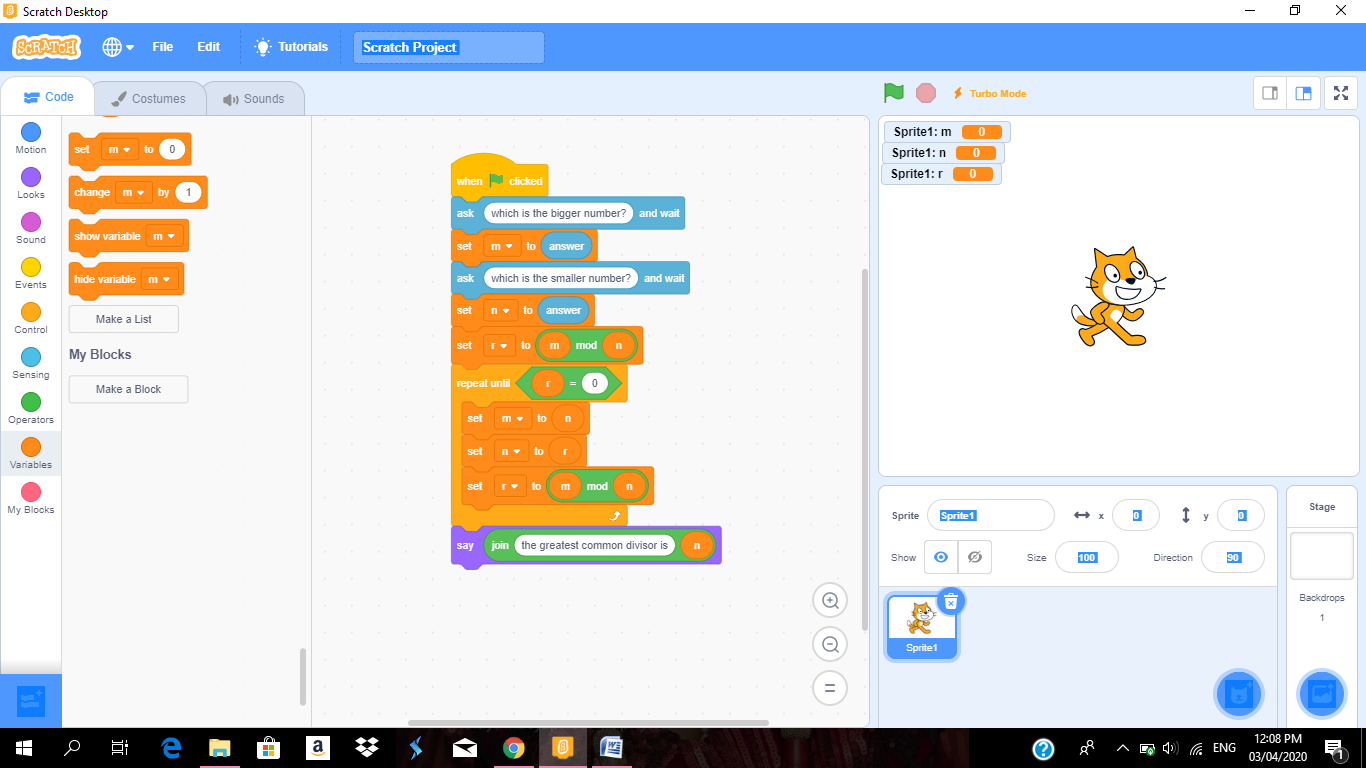 